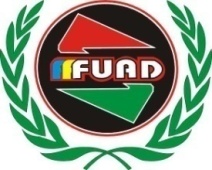 Nómina de Campeones Nacionales del año 2015Asociación Uruguaya de VolantesSuperturismo			Fernando Rama				Turismo Libre			Richard BarbachanFórmula VEE			Martín VerdecchiaSuperescarabajo			Ignacio AbelendaSonic Racing Cup			Camilo ArizagaClub Uruguayo de Automóviles SportCat. Velocímetro  Piloto	Ricardo García de Zúñiga   Copiloto	Fernando Martín Cat. Odómetro	   Piloto	Laura Mas				   Copiloto	Camila AlvarezReg en Pista	   Piloto	Pedro Barindelli			   Copiloto	Ricardo Duhart	Club Uruguayo de Pilotos de AutocrossFórmula A				César García	Turismo CUPA			Sebastián Seijas			Asosiasión de Volantes de TacuarembóSúper Chevette			Diego SuarezAPAD La GranjaFórmula VW			Danilo Saucedo			Fórmula Súper VW		Javier Vignoli		Turismo Tierra			Esteban CollinsClub Uruguayo de Rally - Rally		RallyAbsolutos		Piloto		Gabriel Beltrán		Copiloto 	Andrés FrippRC2	  		Piloto 	Gabriel BeltránCopiloto 	Andrés FrippRC2N			Piloto 	Eduardo CapelCopiloto 	Martín VilleteRC4			Piloto		Fernando PujolCopiloto 	Joaquín VarelaRC5N	 		Piloto		Alberto Galaretto		    	Copiloto	Fernando MalagambaRC1600	 	Piloto		Nicolás Bo		    	Copiloto	Fernando PerdomoClub Uruguayo de Rally - Turismo Histórico	Velocimetro	Piloto		Oscar Franquini			Copiloto	Matías FranquiniOdometro		Piloto		Ricardo Joubanoba				Copiloto	Ricardo DuhartClub Tarariras (Limitada 31)Limitada 31			Mario Sauco			Club Atlético EsparaFórmula VW 1.800		Pablo De VegaSalto Automovil ClubTurismo Pista Salteño		Bruno Mori 